Автоматическая калитка WMD-06 со створкой AGG-650Калитка WMD-06 – модель элитного класса для организации VIP-проходов в банках, бизнес-центрах и других объектах, где важную роль играют дизайн и удобство прохода.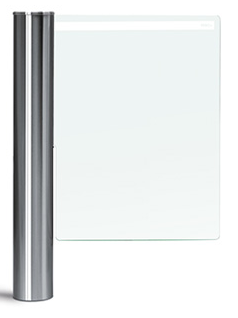 Состав:калитка со стеклянной створкой со встроенной электроникой управления;пульт дистанционного управления.При необходимости калитки могут комплектоваться ограждениями, выполненными с ними в едином дизайне.Калитка может поставляться со стандартной створкой 650 мм или с удлиненной створкой 900 мм. Удлиненная створка позволяет организовать проезд инвалидных колясок и, в случае экстренных ситуаций, дополнительный эвакуационный выход.Для предотвращения случайного наталкивания людей на створку калитки на прозрачное стекло по верхнему краю нанесена матовая полоса.При отключении питания калитка WMD-06 автоматически разблокируется, створку для прохода можно открыть рукой.СПЕЦИФИКАЦИЯНапряжение питания24В постоянного токаМощность105ВтТок потребленияне более 4.4 АКоличество направлений прохода2Пропускная способность в режиме однократного прохода12 чел./минГабаритные размеры (длина×ширина×высота)795×147×1012 ммШирина зоны прохода700 ммРабочий температурный диапазонот +1°C до +50°CСтепень защиты оболочки IPIP41